School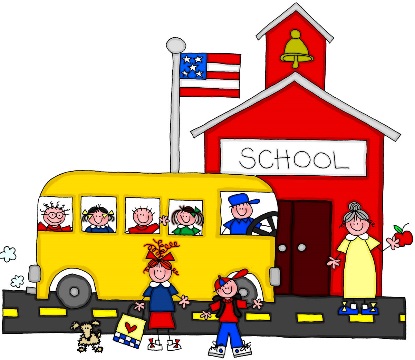 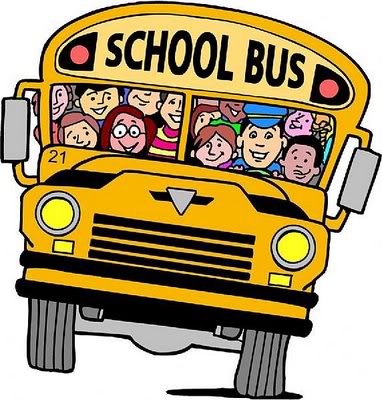 Hop on the bus.No time to wait!It’s time for schoolWe can’t be late! 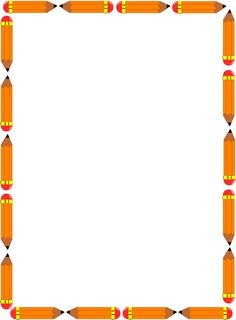 Share your thoughts about starting second grade. “When I started second grade I was thinking . . .”______________________________________________________________________________________________________________________________________________________________________________________________________________________________________________________________________________________________________________________________________________________________________________________________________